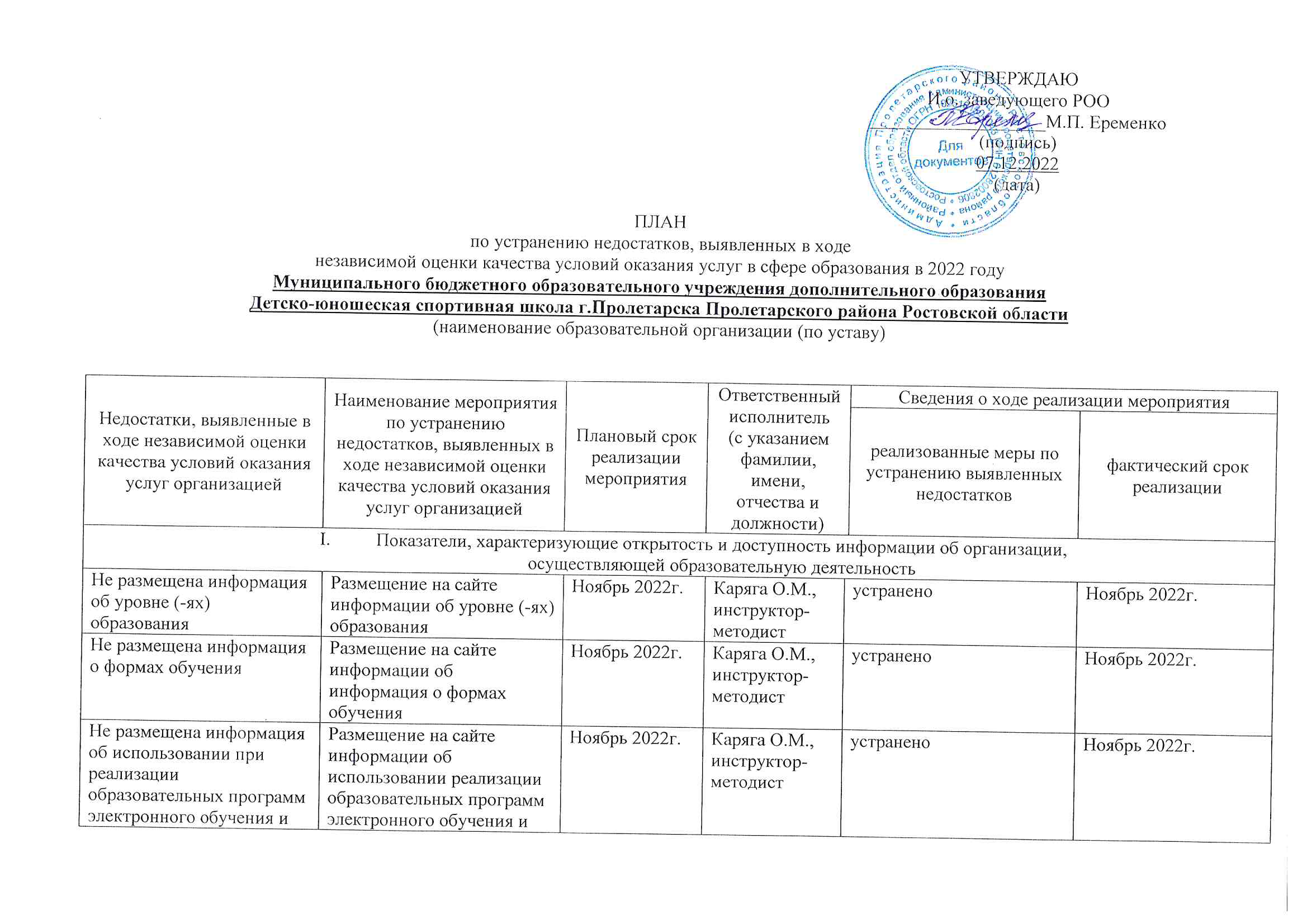 дистанционных образовательных технологийдистанционных образовательных технологийНе размещена информация об условиях питания обучающихсяРазмещение на сайте информации об условиях питания обучающихсяНоябрь 2022г.Каряга О.М., инструктор-методистустраненоНоябрь 2022г.Не размещена актуальная информация об объеме образовательной деятельности, финансовое обеспечение которой осуществляется за счет разных источников финансирования (муниципальное задание на 2022 год)Размещение на сайте актуальной информации об объеме образовательной деятельности, финансовое обеспечение которой осуществляется за счет разных источников финансирования (муниципальное задание на 2022 год)Ноябрь 2022г.Каряга О.М., инструктор-методистустраненоНоябрь 2022г.II. Показатели, характеризующие комфортность условий, в которых осуществляется образовательная деятельностьII. Показатели, характеризующие комфортность условий, в которых осуществляется образовательная деятельностьII. Показатели, характеризующие комфортность условий, в которых осуществляется образовательная деятельностьII. Показатели, характеризующие комфортность условий, в которых осуществляется образовательная деятельностьII. Показатели, характеризующие комфортность условий, в которых осуществляется образовательная деятельностьII. Показатели, характеризующие комфортность условий, в которых осуществляется образовательная деятельностьЗамечаний нет III. Показатели, характеризующие доступность образовательной деятельности для инвалидовIII. Показатели, характеризующие доступность образовательной деятельности для инвалидовIII. Показатели, характеризующие доступность образовательной деятельности для инвалидовIII. Показатели, характеризующие доступность образовательной деятельности для инвалидовIII. Показатели, характеризующие доступность образовательной деятельности для инвалидовIII. Показатели, характеризующие доступность образовательной деятельности для инвалидовОтсутствие сменных кресел-колясокПриобретение сменных кресел-колясокПо мере необходимостиЛиподаев В.В., директор МБУ ДО ДЮСШ г.ПролетарскаПо мере необходимостиОтсутствие специально оборудованных санитарно-гигиенических помещений в организации.Планирование финансовых средств для создания специально оборудованных санитарно-гигиенических помещений в организации2023 г.Липодаев В.В., директор МБУ ДО ДЮСШ г.ПролетарскаПроведение мероприятий по созданию специально оборудованных санитарно-гигиенических помещений в организацииВ течение 2023 годаОтсутствие дублирования для инвалидов по слуху и зрению звуковой и зрительной информации.Создание возможности дублирования для инвалидов по слуху и зрению звуковой и зрительной информации.По мере необходимостиЛиподаев В.В., директор МБУ ДО ДЮСШ г.ПролетарскаПо мере необходимостиОтсутствие дублирования надписей, знаков и иной текстовой и графической информации знаками, выполненными рельефно-точечным шрифтом БрайляПланирование финансовых средств для проведения мероприятий по дублированию надписей, знаков и иной текстовой и графической информации знаками, выполненными рельефно-точечным шрифтом Брайля2023 г.Липодаев В.В., директор МБУ ДО ДЮСШ г.ПролетарскаПроведение мероприятий по дублированию надписей, знаков и иной текстовой и графической информации знаками, выполненными рельефно-точечным шрифтом БрайляВ течение 2023 годаОтсутствует возможность предоставления инвалидам по слуху (слуху и зрению) услуг сурдопереводчика (тифлосурдопереводчика).При наличии МБУ ДО ДЮСШ г.Пролетарска инвалидов по слуху (слуху и зрению) заключить гражданско-правовой договор об оказании услуг сурдопереводчика(тифлосурдопереводчика)По мере необходимостиЛиподаев В.В., директор МБУ ДО ДЮСШ г.ПролетарскаПо мере необходимостиПри наличии в МБУ ДО ДЮСШ г.Пролетарска инвалидов по слуху (слуху и зрению) заключить гражданско-правовой договор об оказании услуг сурдопереводчика (тифлосурдопереводчика)Отсутствие возможности предоставления помощи, оказываемой работниками организации, прошедшими необходимое обучение (инструктирование), по сопровождению инвалидов в помещении организации.Создание возможности предоставления помощи, оказываемой работниками организации, прошедшими необходимое обучение (инструктирование), по сопровождению инвалидов в помещении организацииПо мере необходимостиЛиподаев В.В., директор МБУ ДО ДЮСШ г.ПролетарскаПо мере необходимостиIV. Показатели, характеризующие доброжелательность, вежливость работников организацииIV. Показатели, характеризующие доброжелательность, вежливость работников организацииIV. Показатели, характеризующие доброжелательность, вежливость работников организацииIV. Показатели, характеризующие доброжелательность, вежливость работников организацииIV. Показатели, характеризующие доброжелательность, вежливость работников организацииIV. Показатели, характеризующие доброжелательность, вежливость работников организацииЗамечаний нетV. Показатели, характеризующие удовлетворенность условиями осуществления образовательной деятельности организацийV. Показатели, характеризующие удовлетворенность условиями осуществления образовательной деятельности организацийV. Показатели, характеризующие удовлетворенность условиями осуществления образовательной деятельности организацийV. Показатели, характеризующие удовлетворенность условиями осуществления образовательной деятельности организацийV. Показатели, характеризующие удовлетворенность условиями осуществления образовательной деятельности организацийV. Показатели, характеризующие удовлетворенность условиями осуществления образовательной деятельности организацийЗамечаний нет